В МБОУ СОШ с. Поселки педагог-психолог ведет индивидуальную работу с детьми и подростками. Разработана комплексная программа, предназначенная для индивидуальной коррекционной работы психолога с детьми, подростками, имеющими проблемы в поведении. Индивидуальная программа может применяться тогда, когда работа с подростком в группе невозможна, когда проблемы носят индивидуальную особенность, а не межличностного характера, когда необходимо постоянное наблюдение психолога за процессом развития личности школьников.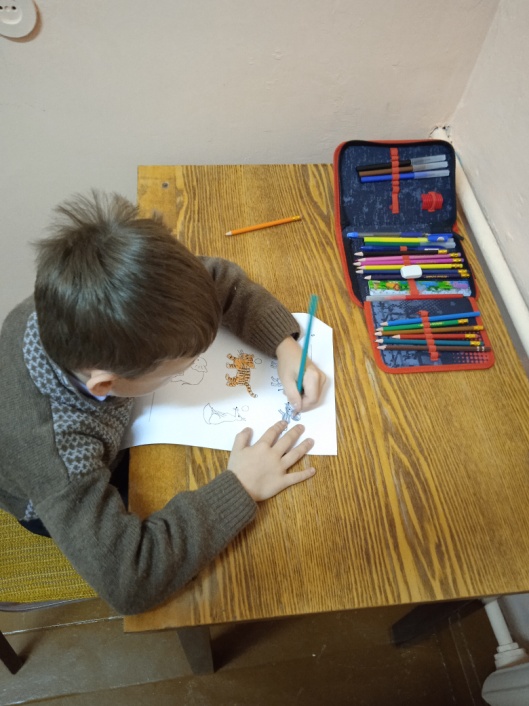 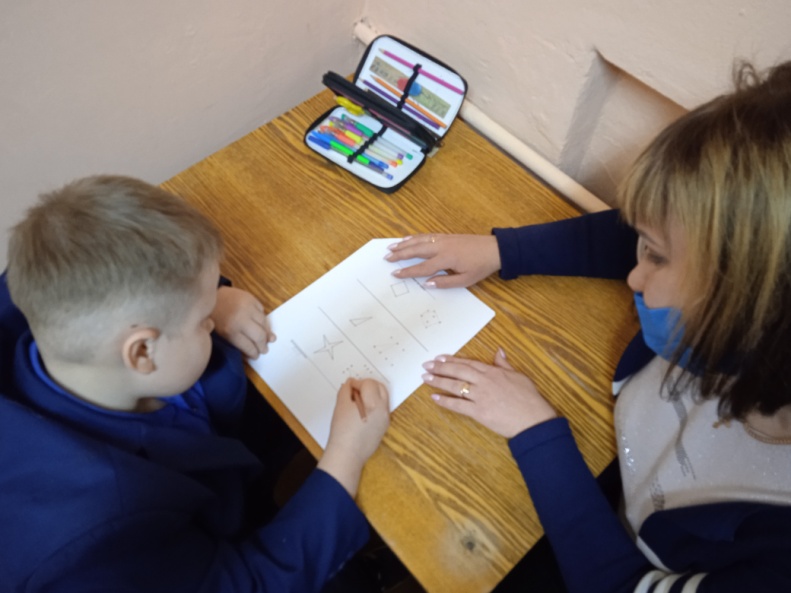 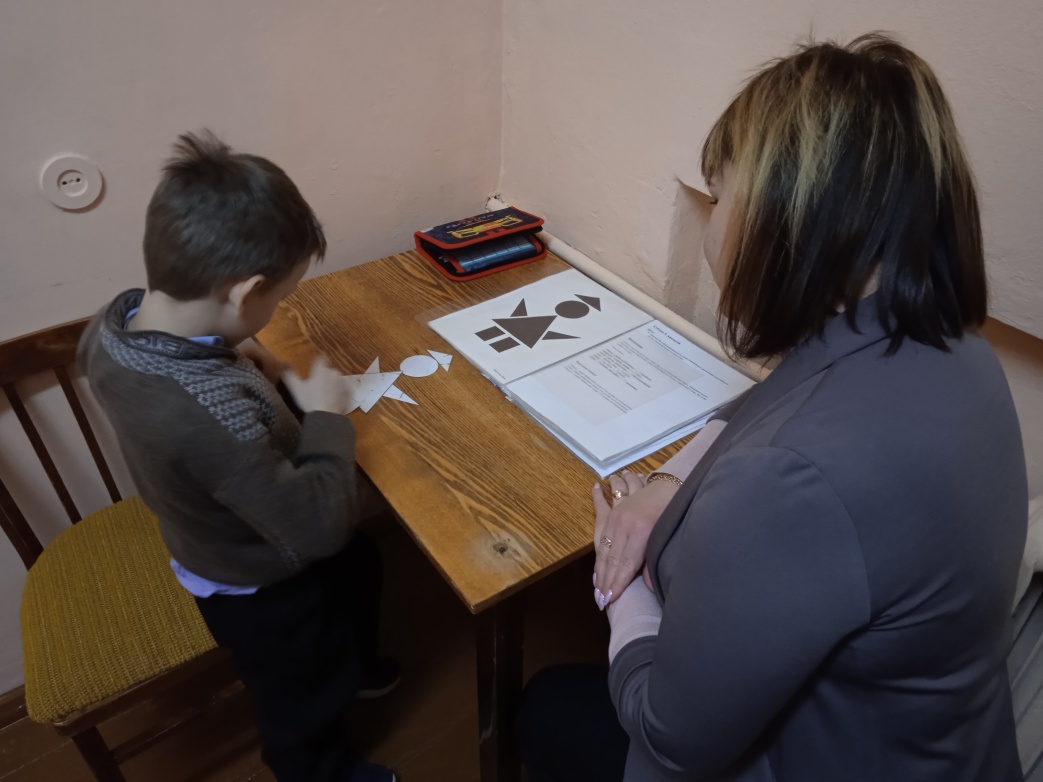 